Большинство братьев и сестер де- рутся довольно часто и с боль- шим азартом. Они борются за пространство, вещи, родитель- скую любовь и внимание. Какую программу по телевизору смот- реть, кому достанется последняя конфета и чья очередь играть с щенком. Чем моложе дети, тем меньше у них интеллектуальных и социальных навыков мирно разрешать споры и находить вза- имно приемлемые компромиссы. Исследования показывают, что рано выработанные модели взаи- моотношений между детьми до- вольно устойчивы и сохраняются на протяжении многих лет. Спон- танного улучшения следует ожи- дать только по достижении млад- шим ребенком подросткового возраста, когда дети начинают воспринимать друг друга на рав- ных.Помните:Конфликт - это не всегда плохо. Если хорошо смоделировать конфликтную ситуацию, то можно да- же и выиграть от этого! Ведь не стоит забывать, что конфликт всегда несет с собой изменения и позволяет людям извлекать уроки и совершенствоваться. Конфликт стимулирует любопытство и воображение, он избавляет нас от монотонности жизни. Когда кон- фликт погашен, могут установить- ся более тесные отношения.Детскиеконфликты 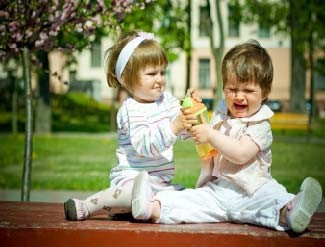 Кто из нас в детстве не ссорился со своими братьями и	сестрами?Процесс этот, в общем-то, нормальный. Но бывают случаи, когда разрешение детского конфликта необходимо, в том числе и в воспитательных целях. Тогда родитель или взрослый может взять  на себя роль третейского судьи, и исполнять ее нужно, придерживаясь некоторых правил. К детскому конфликту: необходимо отнестись серьезно это их жизнь, для  них ссора – это эмоциональное потрясение. Поэтому задача – не только разрешить конфликт, но и научить детей способам выхода из спорных ситуаций.Данный навык очень поможет им в дальнейшем, во взрослой жизни.Три шага по разрешениюдетских конфликтовПервый шаг — это изложить суть проблемы. Например: "У нас только одна такая игра, а мы оба хотим поиг- рать в нее". Большинство ссор бывает из-за обид, насмешек и несправедли- вости. Поэтому, очень полезно попро- сить каждого из детей кратко изло- жить точку зрения своего оппонента, чтобы убедиться, что он все слышал и понял.Второй шаг — это сообща найти воз- можное решение. Попросите детей составить перечень возможных путей и способов разрешения конфликта. Подчеркните, что ни один из них не будет играть в эту игру до тех пор, по- ка оба не придут к согласию. Побуж- дайте отвечать детей на вопрос: "Что должно произойти, чтобы твой оппонент счел это решение справед- ливым?".Третий шаг — утвердить окончатель- ный план разрешения спора. Практические рекомендации попреодолению детских конфликтовТребуйте, чтобы дети просили разреше- ния друг у друга, прежде чем одолжить какую-либо вещь или поиграть с ней. Помогайте детям точно обозначать гра- ницы собственной территории. Что предназначено для общего пользования, а что принадлежит каждому из них. Это избавит владельца от постоянной угро- зы непрошенного вторжения и задаст правила для разрешения споров.Старайтесь не вмешиваться сразу в спо- ры детей, если они не рискуют поранить друг друга. Часто в детской подсистеме устанавливается естественная для их возраста иерархия. Если на вопрос "Хотите, чтобы я помог вам разрешить этот спор?" дети отвечают "нет", то луч- ше дать им шанс все разрешить само- стоятельно.Помогайте детям договариваться. Будьте посредником, а не судьей в их спорах.Используйте смену обстановки для уменьшения эмоционального накала: "Я предлагаю сейчас перейти в другое место и  прошу вас не уходить оттуда, пока вы не разрешите ваш спор". Часто такое простое действие помогает детям несколько успокоиться и начать обсуждать проблему.